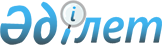 Ақжайық ауданы бойынша 2017 жылға мектепке дейінгі тәрбие мен оқытуға мемлекеттік білім беру тапсырысын, жан басына шаққандағы қаржыландыру және ата-ананың ақы төлеу мөлшерін бекіту туралы
					
			Күшін жойған
			
			
		
					Батыс Қазақстан облысы Ақжайық ауданы әкімдігінің 2017 жылғы 20 ақпандағы № 60 қаулысы. Батыс Қазақстан облысының Әділет департаментінде 2017 жылғы 28 наурызда № 4747 болып тіркелді. Күші жойылды - Батыс Қазақстан облысы Ақжайық ауданы әкімдігінің 2018 жылғы 20 сәуірдегі № 103 қаулысымен
      Ескерту. Күші жойылды - Батыс Қазақстан облысы Ақжайық ауданы әкімдігінің 20.04.2018 № 103 қаулысымен (алғашқы ресми жарияланған күнінен бастап қолданысқа енгізіледі).

      РҚАО-ның ескертпесі.

      Құжаттың мәтінінде түпнұсқаның пунктуациясы мен орфографиясы сақталған.
      Қазақстан Республикасының 2001 жылғы 23 қаңтардағы "Қазақстан Республикасындағы жергілікті мемлекеттік басқару және өзін-өзі басқару туралы", 2007 жылғы 27 шілдедегі "Білім туралы" Заңдарын басшылыққа алып, аудан әкімдігі ҚАУЛЫ ЕТЕДІ:
      1. Ақжайық ауданы бойынша 2017 жылға мектепке дейінгі тәрбие мен оқытуға мемлекеттік білім беру тапсырысын, жан басына шаққандағы қаржыландыру және ата-ананың ақы төлеу мөлшері қосымшаға сәйкес бекітілсін.
      2. Ақжайық ауданы әкімдігінің 2016 жылғы 22 қантардағы № 12 "Ақжайық ауданы бойынша 2016 жылға мектепке дейінгі тәрбие мен оқытуға мемлекеттік білім беру тапсырысын, жан басына шаққандағы қаржыландыру және ата-ананың ақы төлеу мөлшерін бекіту туралы" (Нормативтік құқықтық актілерді мемлекеттік тіркеу тізілімінде № 4270 тіркелген, 2016 жылғы 22 қаңтардағы № 4 (7123) "Жайық таңы" газетінде жарияланған) қаулысының күші жойылды деп танылсын.
      3. "Батыс Қазақстан облысының Ақжайық ауданының білім бөлімі" мемлекеттік мекемесі осы қаулының әділет органдарында мемлекеттік тіркелуін, Қазақстан Республикасы нормативтік құқықтық актілерінің эталондық бақылау банкінде және бұқаралық ақпарат құралдарында оның ресми жариялануын қамтамасыз етсін.
      4. Осы қаулының орындалуын бақылау аудан әкімінің орынбасары Т.Габдушевке тапсырылсын.
      5. Осы қаулы алғаш ресми жарияланған күнінен бастап қолданысқа енгізіледі. Ақжайық ауданы бойынша 2017 жылға мектепке дейінгі тәрбие мен оқытуға мемлекеттік білім беру тапсырысын, жан басына шаққандағы қаржыландыру және ата-ананың ақы төлеу мөлшері
					© 2012. Қазақстан Республикасы Әділет министрлігінің «Қазақстан Республикасының Заңнама және құқықтық ақпарат институты» ШЖҚ РМК
				
      Аудан әкімі

Ә.Жоламанов
Ақжайық ауданы әкімдігінің
2017 жылғы "20" ақпандағы
№ 60 қаулысына
қосымша
Мектепке дейінгі тәрбие мен оқыту ұйымдарының әкімшілік-аумақтық орналасуы
Мектепке дейінгі тәрбие мен оқыту ұйымдарының атаулары
Мектепке дейінгі тәрбие және оқыту ұйымдарының тәрбиеленушілер саны
Ай сайын 1 тәрбиеленушіге мемлекеттік білім беру тапсырысы (теңге)
Мектепке дейінгі ұйымдарда қаржыландырудың жан басына шаққандағы бір айдағы мөлшері (теңге)
Мектепке дейінгі ұйымдарда ата-ананың бір айдағы ақы төлеу мөлшері (теңге)
Мектепке дейінгі ұйымдарда ата-ананың бір айдағы ақы төлеу мөлшері (теңге)
Мектепке дейінгі тәрбие мен оқыту ұйымдарының әкімшілік-аумақтық орналасуы
Мектепке дейінгі тәрбие мен оқыту ұйымдарының атаулары
Мектепке дейінгі тәрбие және оқыту ұйымдарының тәрбиеленушілер саны
Ай сайын 1 тәрбиеленушіге мемлекеттік білім беру тапсырысы (теңге)
Мектепке дейінгі ұйымдарда қаржыландырудың жан басына шаққандағы бір айдағы мөлшері (теңге)
3 жасқа дейін
3 жастан 7 жасқа дейін
Балабақша (жергілікті бюджет)
Балабақша (жергілікті бюджет)
Балабақша (жергілікті бюджет)
Балабақша (жергілікті бюджет)
Балабақша (жергілікті бюджет)
Балабақша (жергілікті бюджет)
Балабақша (жергілікті бюджет)
Чапаев ауылы
Батыс Қазақстан облысының Ақжайық ауданының білім бөлімінің "Ақ бота" мектепке дейінгі ұйымы мемлекеттік коммуналдық қазыналық кәсіпорны
80
35812
35812
5500
6000
Чапаев ауылы
Батыс Қазақстан облысының Ақжайық ауданының білім бөлімінің "Бөбек" мектепке дейінгі ұйымы мемлекеттік коммуналдық қазыналық кәсіпорны
140
33879
33879
5500
6000
Тайпақ ауылы
Батыс Қазақстан облысының Ақжайық ауданының білім бөлімінің "Балбұлақ" мектепке дейінгі ұйымы мемлекеттік коммуналдық қазыналық кәсіпорны
70
36346
36346
5500
6000
Тайпақ ауылы
Батыс Қазақстан облысының Ақжайық ауданының білім бөлімінің "Айгөлек" мектепке дейінгі ұйымы мемлекеттік коммуналдық қазыналық кәсіпорны
95
34154
34154
5500
6000
Мерген ауылы
Батыс Қазақстан облысының Ақжайық ауданының білім бөлімінің "Балбөбек" мектепке дейінгі ұйымы мемлекеттік коммуналдық қазыналық кәсіпорны
50
40500
40500
5500
6000
Ілбішін ауылы
Батыс Қазақстан облысының Ақжайық ауданының білім бөлімінің "Еркемай" мектепке дейінгі ұйымы мемлекеттік коммуналдық қазыналық кәсіпорны
70
31026
31026
5500
6000
Базаршолан ауылы
Батыс Қазақстан облысының Ақжайық ауданының білім бөлімінің "Балдәурен" мектепке дейінгі ұйымы мемлекеттік коммуналдық қазыналық кәсіпорны
50
42593
42593
5500
6000
Алғабас ауылы
Батыс Қазақстан облысының Ақжайық ауданының білім бөлімінің "Балғыншақ" мектепке дейінгі ұйымы мемлекеттік коммуналдық қазыналық кәсіпорны
25
49546
49546
5500
6000
Балабақша (республикалық бюджет)
Балабақша (республикалық бюджет)
Балабақша (республикалық бюджет)
Балабақша (республикалық бюджет)
Балабақша (республикалық бюджет)
Балабақша (республикалық бюджет)
Балабақша (республикалық бюджет)
Қарауылтөбе ауылы
Батыс Қазақстан облысының Ақжайық ауданының білім бөлімінің "Нұрбақыт" мектепке дейінгі ұйымы мемлекеттік коммуналдық қазыналық кәсіпорны
40
44039
44039
5500
6000
Мектеп жанындағы толық күндік шағын орталықтар (жергілікті бюджет)
Мектеп жанындағы толық күндік шағын орталықтар (жергілікті бюджет)
Мектеп жанындағы толық күндік шағын орталықтар (жергілікті бюджет)
Мектеп жанындағы толық күндік шағын орталықтар (жергілікті бюджет)
Мектеп жанындағы толық күндік шағын орталықтар (жергілікті бюджет)
Мектеп жанындағы толық күндік шағын орталықтар (жергілікті бюджет)
Мектеп жанындағы толық күндік шағын орталықтар (жергілікті бюджет)
Алмалы ауылы
Батыс Қазақстан облысының Ақжайық ауданының білім бөлімінің "Алмалы орта жалпы білім беретін мектебі" коммуналдық мемлекеттік мекемесі
50
13391
13391
4500
5000
Ақсуат ауылы
Батыс Қазақстан облысының Ақжайық ауданының білім бөлімінің "С.Ошанов атындағы орта жалпы білім беретін мектебі" коммуналдық мемлекеттік мекемесі
40
14983
14983
4500
5000
Жаңабұлак ауылы
Батыс Қазақстан облысының Ақжайық ауданының білім бөлімінің "Жаңабұлақ орта жалпы білім беретін мектебі" коммуналдық мемлекеттік мекемесі
50
14660
14660
4500
5000
Чапаев ауылы
Батыс Қазақстан облысының Ақжайық ауданының білім бөлімінің "№1 орта жалпы білім беретін мектебі" коммуналдық мемлекеттік мекемесі
25
17820
17820
5000
5500
Первомай ауылы
Батыс Қазақстан облысының Ақжайық ауданының білім бөлімінің "Бітік орта жалпы білім беретін мектеп-балабақшасы" коммуналдық мемлекеттік мекемесі
40
16125
16125
5000
5500
Бударин ауылы
Батыс Қазақстан облысының Ақжайық ауданының білім бөлімінің "Бударин орта жалпы білім беретін мектеп-балабақшасы" коммуналдық мемлекеттік мекемесі
25
19600
19600
5000
5500
Жұбан Молдағалиев ауылы
Батыс Қазақстан облысының Ақжайық ауданының білім бөлімінің "Талап орта жалпы білім беретін мектеп-балабақшасы" коммуналдық мемлекеттік мекемесі
25
19600
19600
4500
5000